KLASA: 024-01/22-01/44 URBROJ: 2170-30-22-01-3U Omišlju, 04.07.2022. godine.PODACI O NARUČITELJU:OPĆINA OMIŠALJ, Prikešte 13, 51513 OmišaljOIB: 72908368249,  MB: 2686473Telefon: 051/661-970, Fax: 051/661-982Internetska adresa: www.omisalj.hr, e-mail: opcina@omisalj.hrOSOBA ZADUŽENA ZA KONTAKT: Kristijan Lončarić, Viši stručni suradnik za nekretnine i razvojne projekteTel: 051/661-977, Fax: 051/661-982e-mail: kristijan.loncaric@omisalj.hr POPIS GOSPODARSKIH SUBJEKATA S KOJIMA JE NARUČITELJ U SUKOBU INTERESA ILI NAVOD DA TAKVI SUBJEKTI NE POSTOJE U TRENUTKU OBJAVE DOKUMENTACIJE O NABAVI:U smislu članka 80. stavka 2. točke 2., a u vezi sa člankom 76. Zakona o javnoj nabavi („Narodne novine“ broj 120/16), Općina Omišalj kao Naručitelj nije u sukobu interesa niti sa jednim gospodarskim subjektom.VRSTA POSTUPKA: Sukladno članku 12. stavak 1. točka 1. Zakona o javnoj nabavi („Narodne novine“ broj 120/16) na ovaj postupak nabave ne primjenjuje se Zakon o javnoj nabavi, s obzirom na to da je procijenjena vrijednost nabave manja od zakonskog praga.Sukladno gore navedenom, ovaj postupak nabave provest će se sukladno Pravilniku o provedbi postupaka jednostavne nabave („Službene novine Primorsko-goranske županije“ broj 24/21) Općine Omišalj.EVIDENCIJSKI BROJ NABAVE: 39/22.PROCIJENJENA VRIJEDNOST NABAVE: 48.000,00 kuna (bez PDV-a).OPIS PREDMETA NABAVE:Predmet nabave obuhvaća organizaciju studijskih putovanja u sklopu projekta TRANSFER, koji je sufinanciran iz europskog transnacionalnog programa ADRION (Interreg V-B Jadransko-jonski program) koji promiče suradnju između osam zemalja: Albanije, Bosne i Hercegovine, Hrvatske, Grčke, Italije, Crne Gore, Srbije i Slovenije.U sklopu navedene projektne aktivnosti predviđeno je da osmero mladih ljudi iz različitih zemalja provedu 7 dana (uključujući dane putovanja) u jednom od sljedećih arheoloških parkova: Urbs Salvia u Italiji (Urbisaglia), Antigonea u Albaniji (Gjirokaster), Poetovio u Sloveniji (Ptuj), Dodona u Grčkoj (Dodoni), Bribirska Glavica i Velika Mrdakovica u Hrvatskoj (Šibenik) te Mirine-Fulfinum u Hrvatskoj (Omišalj).Cilj aktivnosti je pribavljanje povratnih informacija o lokacijama koje će odabrani mladi ljudi posjetiti, na način da će isti podijeliti svoje dojmove i daljnje prijedloge u vezi s posjećenim područjem (arheološkim parkom). Kako bi se osiguralo da su povratne informacije korisne i kvalitetne, odabrani mladi ljudi će prije polaska biti educirani o novim metodologijama i alatima potrebnima za davanje istih. U sklopu predmeta nabave odabrani ponuđač je dužan organizirati najmanje 6 (šest) studijskih putovanja sukladno navedenom planu te stvarnim potrebama i uputama Naručitelja. Odabrani ponuđač je u sklopu predmeta nabave dužan snositi troškove puta i smještaja za sudionike putovanja.CPV oznaka: 63516000-9 - Usluge organizacije putovanja.MJESTO IZVRŠENJA PREDMETA NABAVE: Prostori odabranog ponuditelja.TRAJANJE UGOVORA:Ugovor se sklapa na razdoblje do 30.09.2022. godine.ROK, NAČIN I UVJETI PLAĆANJA:Plaćanje će se izvršiti u roku od 30 dana od zaprimanja valjane situacije ili računa. Sukladno Zakonu o elektroničkom izdavanju računa u javnoj nabavi („Narodne novine“ broj 94/18), odabrani Ponuditelj je dužan račun za izvršene usluge ispostaviti Općini Omišalj u strukturiranom elektroničkom formatu, na e-adresu: ana.cetina@omisalj.hr, a sve sukladno europskoj normi.ROK VALJANOSTI PONUDE: 30 dana.DOKUMENTI KOJI SE DOSTAVLJAJU UZ PONUDU:Dokaz sposobnosti za obavljanje profesionalne djelatnostiIzvadak iz sudskog, obrtnog, strukovnog ili drugog odgovarajućeg registra države poslovnog nastana.Popunjeni, potpisani i pečatom ovjereni Ponudbeni listPonudbeni list mora biti u cijelosti popunjen, potpisan od strane ovlaštene osobe Ponuditelja i ovjeren pečatom. Obrazac Ponudbenog lista dostavlja se ponuditelju kao prilog uz ovaj Poziv.Potvrdu Porezne uprave o stanju duga koja ne smije biti starija od 30 dana računajući od dana objave ovog PozivaNaručitelj će isključiti ponuditelja iz postupka ukoliko isti nije ispunio obvezu plaćanja dospjelih poreznih obveza i obveza za mirovinsko i zdravstveno osiguranje, osim ako mu je sukladno posebnim propisima odobrena odgoda plaćanja navedenih obveza. Sukladno članku 150. Općeg poreznog zakona („Narodne novine“ broj 115/16, 106/18, 121/19, 32/20 i 42/20), dospjeli porezni dug koji ne prelazi iznos od 10 kuna neće se smatrati poreznim dugom u smislu uvjeta ovog Poziva.NAČIN DOSTAVE DOKUMENATA:Sve dokumente koje Naručitelj zahtijeva Ponuditelj može dostaviti u neovjerenoj preslici. Neovjerenom preslikom smatra se i neovjerena preslika elektroničke isprave na papiru. Naručitelj može od najpovoljnijeg Ponuditelja s kojim namjerava sklopiti ugovor zatražiti dostavu izvornika ili ovjerenih preslika traženih dokumenata.NAČIN DOSTAVE PONUDE:Ponudu je potrebno dostaviti u zatvorenoj omotnici s nazivom predmeta nabave i napomenom „NE OTVARATI“, nazivom i adresom Naručitelja, nazivom i adresom Ponuditelja te evidencijskim brojem nabave. Ukoliko omotnica nije u skladu s navedenim, Naručitelj neće snositi odgovornost u slučaju gubitka ili preranog otvaranja ponude.Ponuda se zajedno sa pratećom dokumentacijom izrađuje na hrvatskom jeziku i u latiničnom pismu.Ponudu je potrebno dostaviti do krajnjeg roka za dostavu naznačenog u točki 17. ovog Poziva. Ponuditelj može do isteka roka za dostavu ponuda svoju ponudu izmijeniti, dopuniti ili povući. Izmjena ili dopuna ponude dostavlja se na isti način kao i ponuda, uz naznaku „Izmjena“, odnosno „Dopuna“. Ponuda se ne može mijenjati nakon isteka roka za dostavu ponude.NAČIN ODREĐIVANJA CIJENE PONUDE:Cijena ponude iskazuje se za cjelokupan predmet nabave. Ponuditelj je obvezan cijenu ponude izraziti u hrvatskim kunama. U cijenu ponude su uračunati svi troškovi i popusti, bez poreza na dodanu vrijednost, koji se iskazuje zasebno. Ukupnu cijenu ponude čini cijena ponude uvećana za iznos poreza na dodanu vrijednost.KRITERIJ ZA ODABIR PONUDE:Kriterij odabira ponude je najniža cijena.DATUM, VRIJEME I MJESTO DOSTAVE PONUDA I OTVARANJA PONUDA:Adresa na koju se dostavljaju ponude:OPĆINA OMIŠALJ, Prikešte 13, 51513 Omišalj.Rok za dostavu ponuda je 12.07.2022. godine do 09,00 sati.Pod prihvatljivim ponudama podrazumijevaju se ponude dostavljene na adresu Naručitelja unutar gore navedenog roka za dostavu ponuda. Ponude pristigle nakon isteka roka za dostavu ponuda neće se otvarati, bez obzira na način dostave, te će se obilježiti kao zakašnjelo pristigle ponude i kao takve će se odmah vratiti gospodarskim subjektima koji su ih dostavili.Otvaranje ponuda održati će se 12.07.2022. godine u 09,00 sati u prostorijama zgrade Upravnog odjela Općine Omišalj, Prikešte 13, Omišalj, bez prisustva javnosti.Naručitelj zadržava pravo ne odabrati niti jednu ponudu.DOSTAVA OBAVIJESTI O ODABIRU ILI PONIŠTENJU POSTUPKA:Obavijest o odabiru ponude zajedno sa preslikom Zapisnika o otvaranju, pregledu i ocjeni ponuda, odnosno Obavijest o poništenju postupka, dostavlja se svakom Ponuditelju na dokaziv način u roku od 15 dana od isteka roka za dostavu ponuda.PRILOZI:Obrazac Ponudbenog lista.   PročelnicaMaja Mahulja, dipl. oec., v.r.POZIV NA DOSTAVU PONUDA za pružanje usluga organizacije studijskih putovanja u sklopu projekta TRANSFER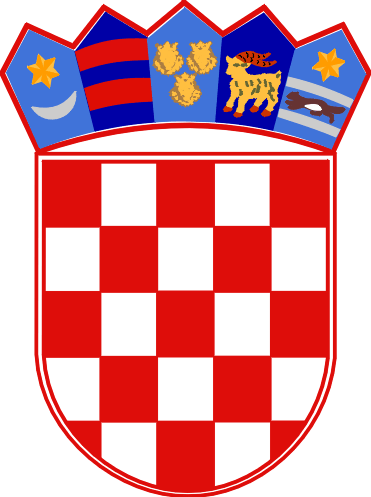 